риложение 3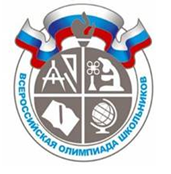 Требования к организации и проведению школьного этапа всероссийской олимпиады школьников на технологической платформе «Сириус.Курсы»Школьный этап всероссийской олимпиады школьников (далее – ШЭ) на технологической платформе «Сириус.Курсы» проводится по 6 общеобразовательным предметам: физика, химия, биология, математика, нформатика, астрономия с использованием дистанционных информационно-коммуникационных технологий в части организации выполнения олимпиадных заданий, организации проверки и оценивания выполненных олимпиадных работ, анализа олимпиадных заданий и их решений, показа выполненных олимпиадных работ при подаче и рассмотрении апелляций.Участники выполняют задания в тестирующей системе https://uts.sirius.online/ .Для выполнения олимпиады участнику необходимо устройство с устойчивым доступом к сети «Интернет» (школьный или личный компьютер, ноутбук, планшет, мобильный телефон).Доступ к заданиям по каждому из шести общеобразовательных предметов предоставляется участникам в течение одного дня, указанного в графике проведения ШЭ, в период с 8:00 до 20:00 по местному времени.Общеобразовательные организации получат доступ к индивидуальным кодам участников не позднее, чем за 5 календарных дней до даты проведения соревновательного тура по соответствующему бщеобразовательному предмету в соответствии с инструкцией на официальном сайте https://siriusolymp.ru/ . Индивидуальные коды можно будет получить на сайте федеральной информационной системы оценки качества образования (ФИС ОКО).Вход участника в тестирующую систему осуществляется по индивидуальному коду (для каждого предмета отдельный код), который направляется каждому участнику в его образовательной организации. Также данный код является доступом к результатам после завершения ШЭ. Инструкция о порядке доступа в тестирующую систему публикуется на официальном сайте https://siriusolymp.ru/ .Участники ШЭ вправе выполнять олимпиадные задания, разработанные для более старших классов по отношению к тем, в которых они проходят обучение. Для этого участнику необходимо получить код того класса, задания которого он выполняет.Время, отведенное на выполнение заданий для каждого общеобразовательного предмета и класса, указывается непосредственно в тексте заданий, а также публикуется на официальном сайте https://siriusolymp.ru/ . Участник ШЭ может приступить к выполнению заданий в любое время, начиная с 8:00 (по местному времени). Работа должна быть сдана участником до окончания отведенного на выполнение времени, но не позже 20:00 (по местному времени). В случае, если работа не была сдана участником 
до окончания отведённого на выполнение времени, сохраненные ответы будут направлены на проверку.Требования к порядку выполнения заданий ШЭ по конкретному общеобразовательному предмету и классу публикуются на официальном сайте https://siriusolymp.ru/не позднее, чем за 10 календарных дней до даты проведения ШЭ. Требования определяют время, отведённое на выполнение заданий, комплекты заданий по классам (параллелям), наличие или отсутствие аудио- и видеофайлов, необходимые дополнительные материалы.Участники выполняют олимпиадные задания индивидуально 
и самостоятельно. Запрещается коллективное выполнение олимпиадных заданий, использование посторонней помощи, в том числе родителей, учителей, обращение к сети «Интернет» (кроме сайта тестирующей системы).В течение 2 календарных дней после завершения ШЭ    на официальном сайте https://siriusolymp.ru/публикуются тестовые разборы, а также видеоразборы или проводятся онлайн-трансляции разборов заданий.Задания ШЭ проверяются автоматически посредством тестирующей системы. Оценивание происходит в соответствии с критериями оценивания, разработанными составителями заданий.Участники ШЭ получают доступ к предварительным результатам по коду участника через 7 календарных дней с даты проведения соревновательного тура в соответствии с инструкцией на официальном сайте https://siriusolymp.ru/.Вопросы участников ШЭ, связанные с оценкой олимпиадной работы или подсчётом баллов, принимаются региональным координатором 
в течение 3 календарных дней после публикации предварительных результатов ШЭ по соответствующему общеобразовательному предмету и классу. Рассмотрение вопросов участников происходит согласно порядку, опубликованному на официальном сайте олимпиады https://siriusolymp.ru/ . В случае, если ответ на вопрос участника подразумевает расширение множества верных ответов и необходимость перепроверки 
его работы, то происходит перерасчет баллов всех участников, учитывая новое множество верных ответов.Окончательные результаты ШЭ по каждому из шести общеобразовательных предметов проводятся независимо для каждого класса по истечении 14 календарных дней со дня проведения и направляются 
в общеобразовательные организации.____________________________